POVEZAVE DO PESMIC IN ZGODBICBROWN BEAR https://www.youtube.com/watch?v=M3jpiSqXzcI https://www.youtube.com/watch?v=DaxTIf6p_HU ANIMALS ON THE FARM https://www.youtube.com/watch?v=zXEq-QO3xTg WHO TOOK THE COOKIE https://www.youtube.com/watch?v=Vu0-98fgnRo IN https://www.youtube.com/watch?v=OzKY5YHnOTg DO YOU LIKE… (HRANA) https://www.youtube.com/watch?v=frN3nvhIHUk; https://www.youtube.com/watch?v=ddDN30evKPc;  https://www.youtube.com/watch?v=9Jp9d7cTjQU  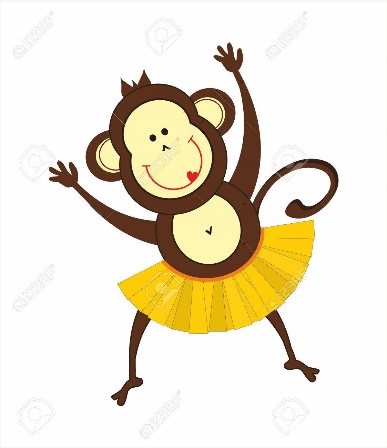 Prijetno poslušanje in rajanje. tvoja učiteljica